CASA CURA　益野　～地域交流会～Ｈ27年8月29日（土）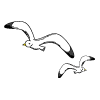 17：00～20：00バイキング（無料）※食数に限りがありますのでなくなり次第終了いたします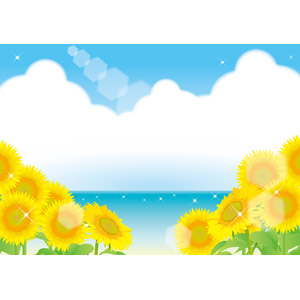 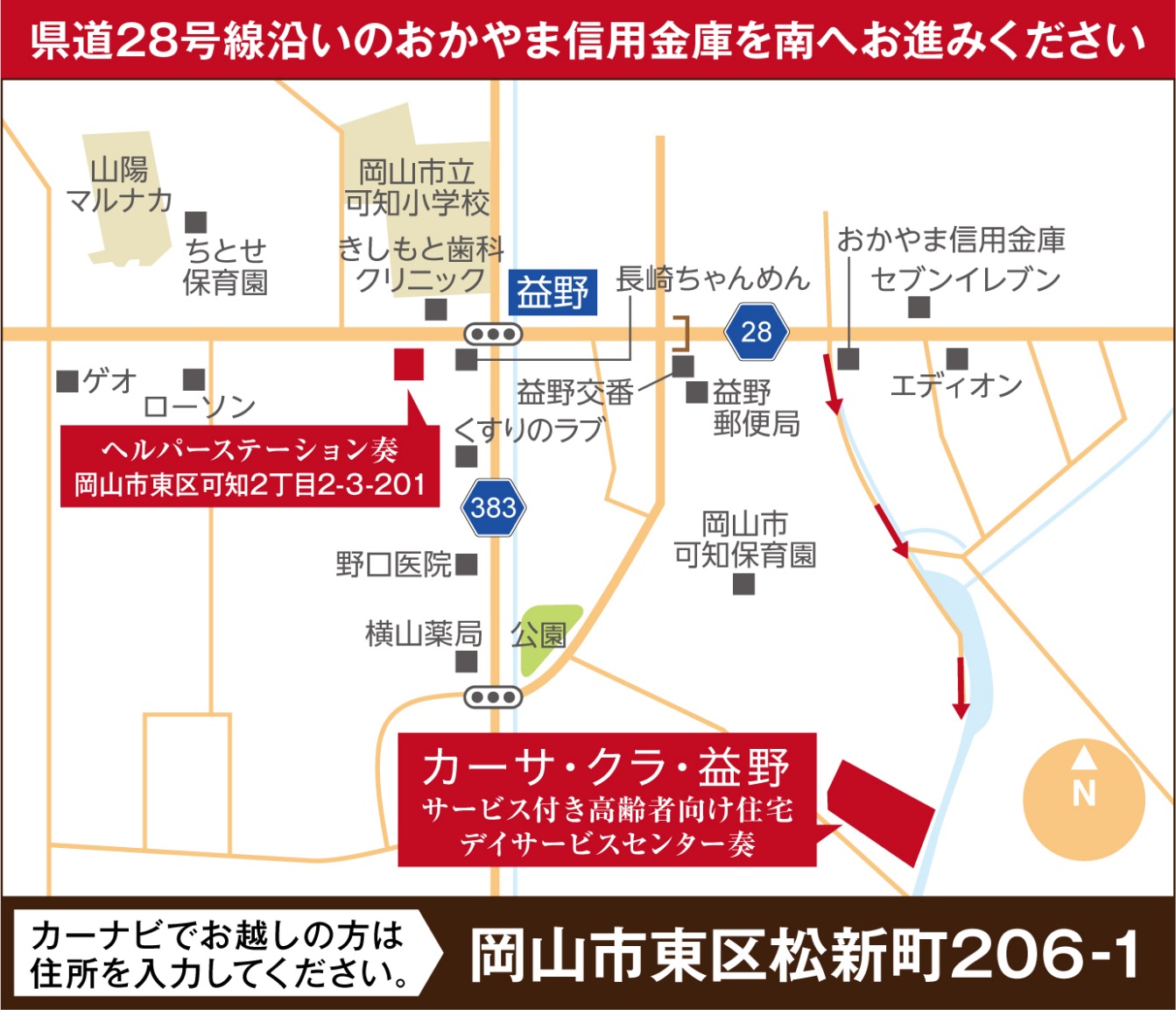 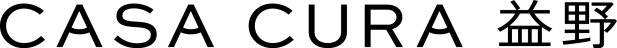 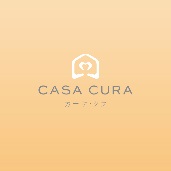 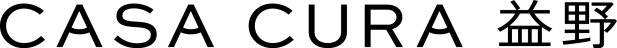 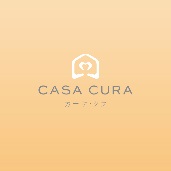 